Staff Advisory Council Agenda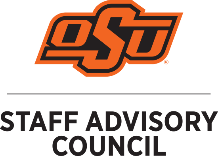 Staff Advisory Council will meet on September 13, 2023 @ 1:15pm 412 Student Union Council RoomAll meetings are open to the public.Call to Order: Sam Morse, Vice ChairRoll Call: LeAnne Hutchins, SecretaryApproval of the Minutes: Sam Morse, Vice ChairApproval of the Agenda: Sam Morse, Vice ChairSpecial Guest Speakers:Cheryl Kleeman, Director of Transfer Student and Veterans SuccessNick Irby, OSU-OKCOfficer Reports:Treasurer’s Report: Sherri BuntinSecretary: LeAnne HutchinsVice-Chair: Sam MorseChair: Michelle StewartReports of Standing Committees: Rules, Policy, and Procedures: Kimberly MeintsCommunications Committee: Kaitlin LittleAwards and Recognition Committee: Kim HowertonEvents Committee: Michelle Munson/ Kim AndersonDiversity, Equity & Inclusion Committee: Kala DavisBranch Campus Reports:OSU-Tulsa: Candace JacksonOSU -CHS: Becca FloydOSU-OKC: Nick IrbyOSUIT-Okmulgee: Paula HarroldReports of University Committees:Faculty Council: Human Resources: GPSGA: Department of Wellness: Kim BeardStudent Government Association: Facilities Management Advisory Council: Unfinished Business: New Business:Announcements:Next Meeting – October 11, 2023 @ 1:15pm, 412 Student Union Council RoomAdjournment – 